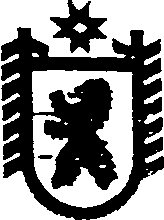 Республика Карелия АДМИНИСТРАЦИЯ СЕГЕЖСКОГО МУНИЦИПАЛЬНОГО  РАЙОНАРАСПОРЯЖЕНИЕот  11  мая  2017  года   №  54  - р СегежаО  проведении конкурса на  включение  граждан в кадровый   резерв  для замещения  должности  муниципальной службы  администрации   Сегежского  муниципального района	В соответствии с Постановлением администрации Сегежского муниципального района от 15 июля 2014 г. № 898  «О формировании кадрового резерва на должности муниципальной службы администрации Сегежского муниципального района»                        (в редакции постановлений от 17.07.2015 г. №682, от 16.03.2016 г. № 200): 	1. Провести  конкурс на включение граждан в кадровый резерв (далее - конкурс) для замещения ведущей должности муниципальной службы начальника отдела бухгалтерского учета администрации Сегежского муниципального района.	2.  Председателю конкурсной комиссии по формированию кадрового резерва на должности муниципальной службы администрации Сегежского муниципального района (далее - конкурсная комиссия):     	1)   7 июня 2017 года  в 15.00 часов провести конкурс;     	2) до 9 июня 2017 года предоставить главе администрации Сегежского муниципального района И.П.Векслеру решение конкурсной комиссии.3. Н.И.Павловой, главному специалисту управления делами администрации Сегежского муниципального района, до 17 мая 2017 г. направить в газету «Доверие» и разместить в информационно-телекоммуникационной сети «Интернет» на официальном сайте администрации Сегежского муниципального района http://home.onego.ru/~segadmin/ объявление о проведении конкурса.            Глава администрацииСегежского муниципального района                                                                   И.П.ВекслерРазослать: в дело, УД.                    